     Лексическая тема: «ДИКИЕ ЖИВОТНЫЕ»Рассмотреть вместе с ребёнком картинки. Познакомить его с названиями диких животных нашего леса. Закрепить в словаре обобщающее понятие «дикие животные».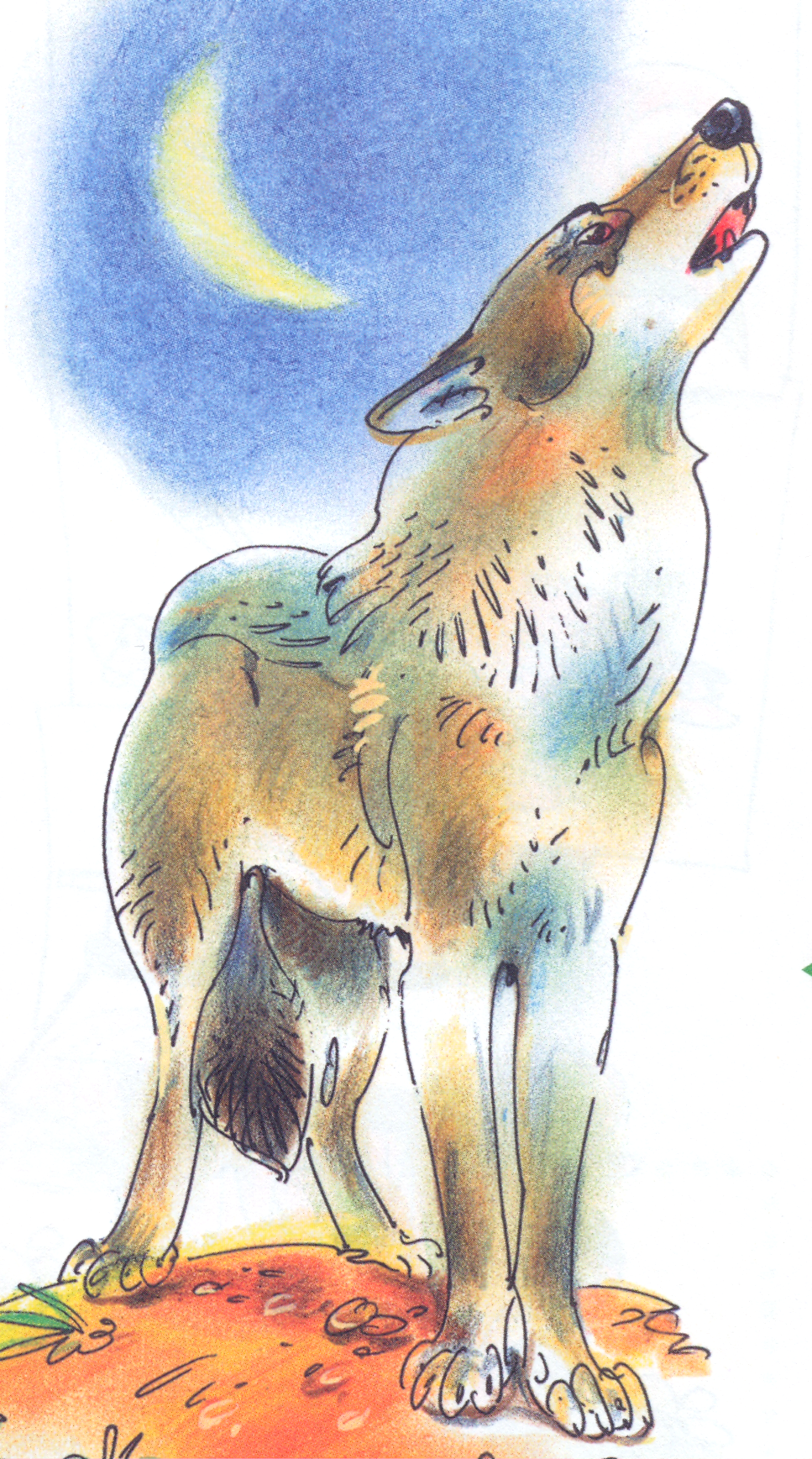 Рассмотреть части тела животных (туловище, голову, хвост, рога, копыта и т.д.) Запомнить их названия.Упражнение «Угадай-ка». Дополнить предложения:Ноги, копыта, рога – у … (лося).Кисточки на ушах – у …(белки, рыси).Иголки на теле – у … (ежа).4.Рассказать ребёнку о том, чем питаются дикие животные наших лесов и где они живут (в норе, берлоге, логове, дупле и т.д.).5.Упражнение «Подбирай, называй, запоминай»: Закончи предложения (подбери и назови как можно больше слов-признаков, слов-действий):Медведь (какой?) – бурый, огромный, лохматый, неуклюжий, косолапый, сильный.Лиса (какая?) - …Заяц (какой?)- …Медведь (что делает?) – переваливается, ревёт, спит и т.д.Лиса (что делает?) - …Заяц (что делает?) - …6.Доктор Айболит в своей лечебнице оказал помощь всем животным. Упражнение «Подскажи словечко»: Ответить на вопросы:        Ежу вылечил лапку. Чью лапку вылечил доктор? …(Ежиную)        Волку вылечил хвост. Чей хвост вылечил доктор?...        Лосю вылечил ногу. Чью ногу вылечил доктор? …        Медведю вылечил зубы. Чьи зубы вылечил доктор? …        Лисе вылечил голову. Чью голову вылечил доктор? …        Белке вылечил ухо. Чьё ухо вылечил доктор? …        Зайцу вылечил глаз. Чей глаз вылечил доктор?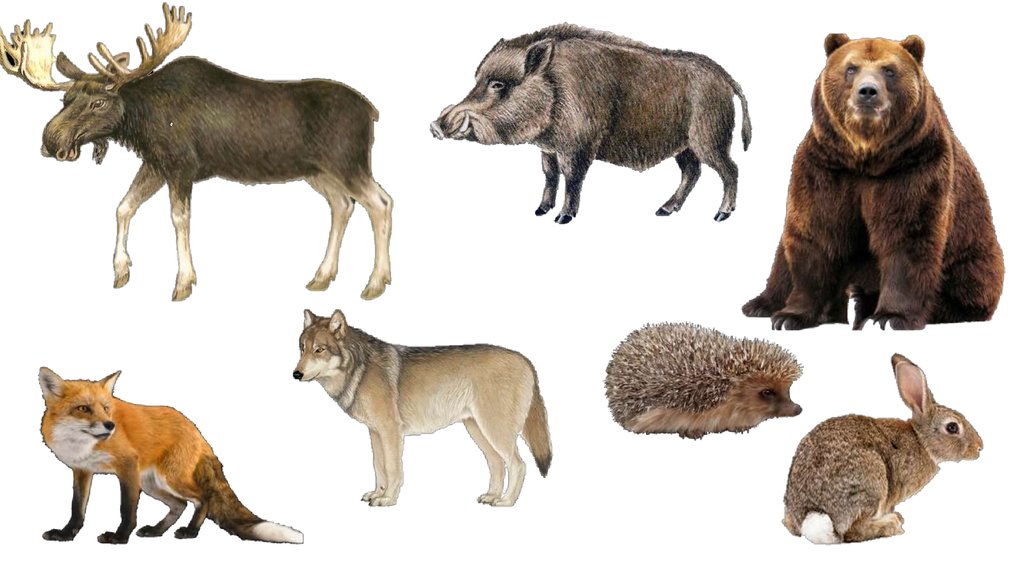 